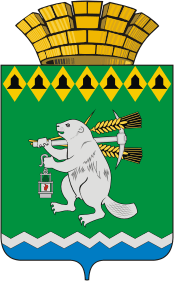 Администрация  Артемовского городского округаП О С Т А Н О В Л Е Н И Еот _____________                                                                                                      №_________  О принятии решения о подготовке проекта планировки территории и проекта межевания территории Рассмотрев предложение Общества с ограниченной ответственностью Архитектурная мастерская «Городское планирование» в соответствии со статьями 42, 43, 45, 46 Градостроительного кодекса Российской Федерации, Генеральным планом                         г. Артемовского, утвержденным постановлением главы МО «Артемовский район» от 25.03.2002 № 317, Правилами землепользования и застройки на территории Артемовского городского округа, утвержденными решением Думы Артемовского городского округа от 05.06.2017 № 178 (с изменениями), руководствуясь статьями 30, 31 Устава Артемовского городского округа,ПОСТАНОВЛЯЮ:Принять решение о подготовке проекта планировки территории и проекта межевания территории для размещения линейного объекта «Автодорога по                                 ул. Станционная в г. Артемовском Свердловской области».Обществу с ограниченной ответственностью Архитектурная мастерская «Городское планирование» ИНН 6678033036, КПП 667801001, ОГРН 1136678012624, юридический адрес: 620027, г. Екатеринбург, ул. Шевченко, 9, оф. 412:приступить к подготовке проекта планировки территории и проекта межевания территории для размещения линейного объекта «Автодорога по                                   ул. Станционная в г. Артемовском Свердловской области»;направить подготовленные проект планировки территории и проект межевания территории в Комитет по архитектуре и градостроительству Артемовского городского округа для проверки и согласования. Срок – 20.07.2020.Постановление опубликовать в газете «Артемовский рабочий», разместить на Официальном портале правовой информации Артемовского городского округа (www.артемовский-право.рф) и на официальном сайте Артемовского городского округа в информационно-телекоммуникационной сети «Интернет».Контроль за исполнением постановления возложить на председателя Комитета по архитектуре и градостроительству Артемовского городского округа        Булатову Н.В.        Глава Артемовского городского округа                                                           А.В. СамочерновСОГЛАСОВАНИЕпроекта постановления  Администрации Артемовского городского округаО принятии решения о подготовке проекта планировки территории и проекта межевания территории Постановление разослать: Комитету по архитектуре и градостроительству АГО;Обществу с ограниченной ответственностью Архитектурная мастерская «Городское планирование».Исполнитель:  ведущий специалист  КАГ Артемовского городского округа Ларионова А.Г.  2-42-68ДолжностьФамилия и инициалыСроки и результаты согласованияСроки и результаты согласованияСроки и результаты согласованияДолжностьФамилия и инициалыДата поступ-ления на согласованиеДата согласо-ванияЗамечания и подписьЗаместитель главы Администрации Артемовского городского округа – начальник Управления по городскому хозяйству и жилью Администрации АГО Миронов А.И.Заведующий юридическим отделом Администрации АГОПономарева Е.В.И. о. заведующего отделом организации и обеспечения деятельности Администрации АГО Мальченко Д.П.Председатель    Комитета поархитектуре иградостроительствуАГОБулатова Н.В.